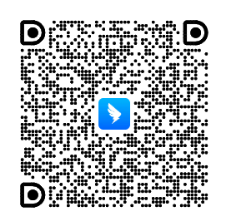 （遂昌教育局二维码）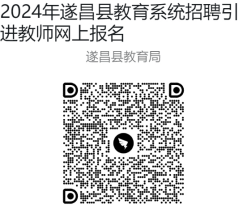  （报名二维码）